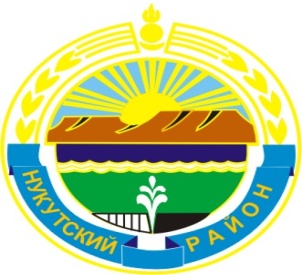 МУНИЦИПАЛЬНОЕ  ОБРАЗОВАНИЕ«НУКУТСКИЙ  РАЙОН»АДМИНИСТРАЦИЯМУНИЦИПАЛЬНОГО ОБРАЗОВАНИЯ«НУКУТСКИЙ РАЙОН»ПОСТАНОВЛЕНИЕ10 сентября 2021    		                          № 383                                         п. НовонукутскийО внесении изменений в постановление Администрации муниципального образования«Нукутский район»  от 01 февраля 2021 года № 39«Об утверждении Плана проведения проверокуполномоченным органом по осуществлению контроля в сфере закупок муниципального образования «Нукутский район» на 2021 год»В соответствии с пунктом 3 части 3 статьи 99 Федерального закона от 05 апреля 2013 г. № 44-ФЗ «О контрактной системе в сфере закупок товаров, работ, услуг для обеспечения государственных и муниципальных нужд», постановлением Администрации муниципального образования «Нукутский район» от 12 сентября 2016 г. № 194 «Об уполномоченном органе на осуществление контроля в сфере закупок», руководствуясь статьей 35 Устава муниципального образования «Нукутский район», Администрация ПОСТАНОВЛЯЕТ:1.  Внести в постановление Администрации муниципального образования «Нукутский район» от 01 февраля 2021 года № 39 «Об утверждении Плана проведения проверок уполномоченным органом по осуществлению контроля в сфере закупок муниципального образования «Нукутский район» на 2021 год» следующие изменения:1.1. строку 1 Приложения № 1 изложить в новой редакции:2. Опубликовать настоящее постановление в печатном издании «Официальный курьер» и разместить на официальном сайте муниципального образования «Нукутский район».3. Контроль за исполнением данного постановления возложить на первого заместителя мэра муниципального образования «Нукутский район» по строительству и имущественным отношениям С.В. Андрианова.	Мэр										С.Г. Гомбоев1Заказчик: 
Муниципальное казенное дошкольное образовательное учреждение Русско-Мельхитуйский детский сад № 2Иркутская область, Нукутский район, д. Мельхитуй, ул. Новая, 4Предупреждение и выявление нарушений законодательства Российской Федерации о контрактной системы в сфере закупок и иных нормативных правовых актов Российской Федерации. План проведения проверок.Распоряжение о проведении проверкиНоябрь – Декабрь